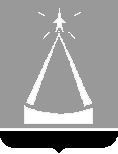 СОВЕТ ДЕПУТАТОВГОРОДСКОГО ОКРУГА ЛЫТКАРИНОРЕШЕНИЕ04.08.2021 № 121/16г.о. ЛыткариноО присвоении звания «Почетный гражданин города Лыткарино»На основании Положения о порядке и условиях присвоения звания «Почетный гражданин города Лыткарино», утвержденного решением Совета депутатов городского округа Лыткарино от 07.07.2008 № 592/56, решения Конкурсной комиссии по присвоению звания «Почетный гражданин города Лыткарино» (Протокол от 29.07.2021) Совет депутатов городского округа ЛыткраиноРЕШИЛ:Присвоить звание «Почетный гражданин города Лыткарино» Поклонскому Владимиру Филипповичу, ведущему инженеру Лыткаринского машиностроительного завода филиала Публичного акционерного общества «ОДК-Уфимское моторостроительное производственное объединение».Присвоить звание «Почетный гражданин города Лыткарино» Грибовой Вере Михайловне, председателю Совета ветеранов акционерного общества «Лыткаринский завод оптического стекла».Разместить настоящее решение на официальном сайте городского округа Лыткарино в сети «Интернет».Председатель Совета депутатовгородского округа Лыткарино                                                            Е.В. Серёгин